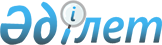 О признании утратившим силу решение районного маслихатаРешение маслихата Павлодарского района Павлодарской области от 18 января 2016 года № 55/413      В соответствии с Законом Республики Казахстан от 23 января 2001 года "О местном государственном управлении и самоуправлении в Республике Казахстан", Законом Республики Казахстан от 24 марта 1998 года "О нормативных правовых актах", Павлодарский районный маслихат РЕШИЛ:

      1. Признать утратившим силу следующее решение районного маслихата:

      решение Павлодарского районного маслихата (50 очередная сессия, 5 созыв) от 10 августа 2015 года № 50/389 "Об утверждении Методики ежегодной оценки деятельности административных государственных служащих корпуса "Б" государственного учреждения "Аппарат маслихата Павлодарского района" (зарегистрированное в Реестре государственной регистрации нормативных правовых актов за № 4681, опубликованное от 10 сентября 2015 года в районных газетах "Заман тынысы", "Нива" № 36);

      2. Настоящее решение вступает в силу со дня подписания.


					© 2012. РГП на ПХВ «Институт законодательства и правовой информации Республики Казахстан» Министерства юстиции Республики Казахстан
				
      Председатель сессии

К. Айгазинова

      Секретарь маслихата

Б. Оралов
